Månedsbrev januar 202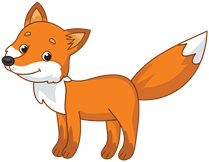 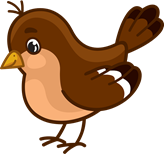 Avdeling Revehiet & Spurvene«En trygg start»Evaluering av Måneden/perioden som har gått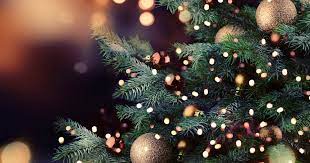 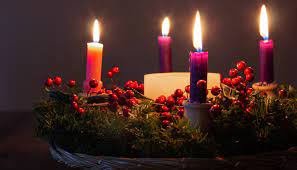 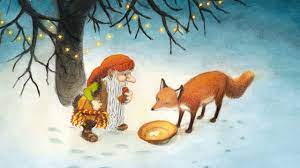 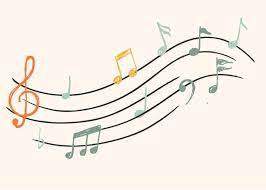 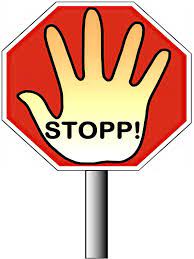 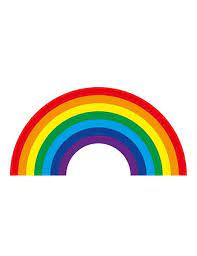 Hjertelig velkommen tilbake etter endt juleferie! Vi håper at alle har vært friske, raske og har hatt en koselig tid sammen med barna deres. Desember i barnehagen er en travel, men koselig tid. Vi har dessverre hatt en del sykdom på avdelingene, noe som er uunngåelig i disse tider. Dessverre er det ikke alltid mulig å få vikarer, da vikarbyråene sliter med å rekruttere nok personell ift etterspørsel. Vi gjør så godt vi kan med det personalet vi har, og prøver å gjøre hverdagen trygg og god for barna. Minner om at barn som er syke skal holdes hjemme, også på grunn av smittefaren til andre barn og voksne. Foreldresamtaler som har blitt utsatt tar vi igjen denne måneden.Desember er en måned som skiller seg ut fra vanlig hverdag. Fokuset denne måneden har vært glede, fellesskap og vennskap. Hver dag har vi samlet avdelingene Revehiet og Spurvene til felles adventssamling. Her tenner vi et lys, synger, barna får trekke kalender og høre en historie. Det er utrolig å se hvor rolig 22 barn kan sitte i et lite rom når det er spennende og fine ting som skjer! I desember besøkte vi nissen på torget, hadde nissefest, grøt og julehemmeligheter, julebord med festkledde barn og voksne, vi har bakt pepperkaker og lussekatter, hatt Luciafeiring og sunget mange julesanger.Vi var også ute og lekte i snøen; fikk kjenne på kulde og frost, se snøen smelte i hendene våre og skli i bakken.Nå kjenner mange til sangene om nissen på låven, pepperkakemannen og historien om reven og nissen (Astrid Lindgren). Det er julenatt, og reven kommer ut av hiet for å finne mat. Han tror ingen ser han på vei inn i hønsegården, men der tar han feil. Gårdsnissen som beskytter dyrene får med seg alt, så hønene er heldigvis safe. Heldigvis vet nissen hvor sulten en rev kan bli, og deler grøten sin med ham. Denne historien handler om å dele og å være en god venn. Vi opplever nå en periode blant barna der vi setter økt fokus på «stopp-regelen». Når noen sier «nei eller stopp», så betyr det nei, og den som hører dette, skal straks stoppe.Små barn klarer ikke alltid sette ord på hva de vil eller føler, de handler spontant og etter eget behov. Det kan føre til at de biter når de blir sinte eller frustrerte, klorer, dytter eller lignende. Vi prøver å være i forkant, men det skjer fort, og er ikke alltid så lett å forutse. I de tilfellene der barn er fysiske mot hverandre, vil vi bruke «stopp-regelen» ved fysisk å holde hånden oppe og si «stopp» samt veilede barna til å ta kontakt med hverandre på en bedre måte. Vi arbeider også med å dele gruppen, slik at det blir mindre konflikter mellom dem. Vi håper dere hjemme også vil bruke stopp-regelen, da har læringen best effekt. Å lære å dele på plass og leker er en kontinuerlig læringsprosess i barnehagen, som barna får erfaring på godt og vondt. Vi forstår likevel veldig godt at det er leit når barna kommer hjem med bitemerker eller at det har skjedd noe leit. Tema for januar er «farger og musikk» samt «vinter.»Vi ønsker å bruke musikk som en metode for læring og positive opplevelser. Det er studier som viser at musikk kan ha positiv effekt på både følelsesliv, læring, sanseopplevelser og tilhørighet, for å nevne noe. Vi vil arbeide med klassiske musikkstykker for å inspirere barna i maleaktivitet, samlingsstund og i lek. Tenk bare på hvor fantasien kan få spillerom som i  «Dovregubbens hall.» (Edvard Grieg) Lytt gjerne til denne musikken hjemme, slik at barna får god kjennskap til musikken. Dere kan lese mere om innholdet i januar på temaplanen som ligger som link på hjemmesiden. Farger er noe barna er opptatt av og liker. I samspill med barn er vi opptatt av å utvide ordforrådet deres, gjerne ved å benevne farger («se, der fant du en gul bil!») Noen vil også klare nyansene mørk og lys farge. I barnehagen vil vi ha maleaktivitet og blande ulike farger sammen (spennende å se hva vi får!), ha ulike leker som Kims lek, fortellingen om spøkelsene som skiftet farge, Regnbuefisken som strevde med å dele skjellene sine. Sanger og musikk farger som vanlig hverdagen vår, nå med nye regler og sanger om temaet («Se min kjole.»)Kanskje opplever dere hjemme en utvikling, der barna kjenner til enda flere begreper eller farger?Annen informasjon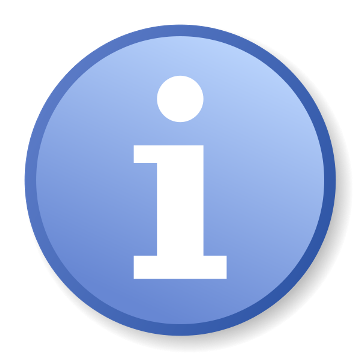 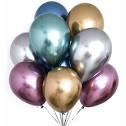 Bursdag:Louise på Spurvene 1 år 28.01!Planleggingsdag 2.januar. Barnehagen er stengt.Hetlandshallen  (gymsalen) 21.januarPysjamasfest blir det også en gangKarneval skal vi også ha!Hilsen: